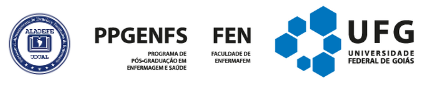 UNIVERSIDADE FEDERAL DE GOIÁSFACULDADE DE ENFERMAGEMPROGRAMA DE PÓS-GRADUAÇÃO EM ENFERMAGEM E SAÚDERELATÓRIO ANUAL DE DESEMPENHO DISCENTEAno:      INSTRUÇÕES PARA O PREENCHIMENTO: Informe TODAS as atividades já realizadas desde sua matrícula no Programa e até o momento do preenchimento, começando pelas mais recentes e retrocedendo até completar o limite de pontuação no item.Informe todos os detalhes de cada atividade: título, nome completo e ordem dos autores, nome do evento ou do periódico ou da instituição, carga horária, local etc.Preencha todos os campos e faça a somatória ao final, observando a “Pontuação máxima n item”Evite a inclusão de atividades além da pontuação máxima permitida no item, a não ser em caso que o aluno tenha dúvida sobre a validade de alguma atividade citada e queira colocar uma a mais para garantir a pontuação.Não é necessário anexar cópia dos comprovantes das atividades; entretanto, caso sejam identificadas irregularidades nas atividades informadas, o aluno poderá ser solicitado a apresentar o respectivo comprovante da atividade, além de ficar sujeito às penalidades legais previstas em caso de comprovação de falsidade da(s) informação(ões).1. DADOS DE IDENTIFICAÇÃO:Nome:      Endereço residencial:      Ano de Ingresso:                       	Nível:    Mestrado 	       DoutoradoOrientador(a):      Coorientador (se houver):      Durante esse ano você esteve oficialmente afastado do Programa?  não	 sim. Período:      	Motivo:      2. BOLSISTA?  Sim. Agência de fomento:  CAPES    CNPq    FAPEG   Outra. Qual?      Início da bolsa (mês/ano):        Não. Tem interesse em receber bolsa?     Não.	 Sim3. VÍNCULO EMPREGATÍCIO Não Sim. Local/Cidade/Estado:            Carga horária semanal:      4. DADOS DO PROJETO DE PESQUISANome do projeto:      Linha de Pesquisa:       Etapa de desenvolvimento:  elaboração / refinamento do projeto aguardando parecer de Comitê de Ética em Pesquisa preparo de campo / treino da equipe de pesquisadores e auxiliares de pesquisa coleta de dados digitação e tabulação de dados análise de dados redação do relatório finalAs atividades relacionadas ao desenvolvimento de sua pesquisa estão de acordo com o cronograma proposto?	 sim		 não. Justifique:      5. CUMPRIMENTO DOS PRAZOS REGIMENTAISMês e ano de entrada no programa:      6.a. Qualificação**Prazo regimental para qualificação no mestrado: entre 12º e 20º mês de curso.*Prazo regimental para qualificação no doutorado: entre 24º e 42º mês de curso.Já se qualificou?  Sim.  Quando?       Não. Qual a previsão para sua qualificação (mês/ano)?      6.b. Defesa**Prazo regimental para defesa de mestrado: até 24 meses após ingresso.*Prazo regimental para defesa de doutorado: até 48 meses após ingresso.Data (mês/ano) prevista para defesa:      6. DISCIPLINAS CURSADAS DESDE A MATRÍCULA NO CURSO E CONCEITOS OBTIDOS (anexar o histórico escolar):6.a. Já cursou a disciplina Estágio de Docência:  Sim      Não. Período previsto para cursar:      7. ATIVIDADES COMPLEMENTARES8. PRODUÇÃO INTELECTUAL – comprovar publicação de artigos com cópia da primeira página ou aceite do periódico e de livros/capítulos com cópia da capa, ficha catalográfica e cópia da primeira página9. Representação Estudantil ou Entidades de representação (ABEN, COREN, outros) e Atividades de apoio a gestão do PPGENFGoiânia,      /     /     _______________________________Assinatura do acadêmicoAVALIAÇÃO DO ORIENTADORGoiânia,      /     /     ________________________________________Assinatura do OrientadorCiente do Orientador:  _________________________          Em      /     /     PontuaçãoPontuaçãoPontuação obtidaNo prazo (não se qualificou, mas está no prazo estabelecido, ou já se qualificou no prazo regimental)1,00Fora do prazo regimental do PPGENF0,50PontuaçãoPontuaçãoPontuação obtidaNo prazo (não defendeu, mas está dentro do prazo regimental)1,50Fora do prazo regimental do PPGENF1,00DisciplinaAno/SemestreConceitoPontuação (de acordo com os conceitos obtidos nas disciplinas cursadas)Pontuação (de acordo com os conceitos obtidos nas disciplinas cursadas)Pontuação obtidaTodas as disciplinas cursadas com conceito A1,50Uma disciplina cursada com conceito B1,25Duas disciplinas cursadas com conceito B1,00Três disciplinas cursadas com conceito B0,75Quatro ou mais disciplinas cursadas com conceito B0,50Disciplina cursada com conceito C*0,00Pontuação Participação em evento científico nacional/internacional (simpósio, jornada, congresso, semana científica, workshop, etc.) somente como ouvinte (Máximo: 0,3 pontos)Nome do evento:       Data:      Local:       (Valor: 0,1)Nome do evento:       Data:      Local:       (Valor: 0,1)Nome do evento:       Data:      Local:       (Valor: 0,1)Participação em evento científico nacional/internacional (simpósio, jornada, congresso, semana científica, workshop, etc.) somente como ouvinte (Máximo: 0,3 pontos)Nome do evento:       Data:      Local:       (Valor: 0,1)Nome do evento:       Data:      Local:       (Valor: 0,1)Nome do evento:       Data:      Local:       (Valor: 0,1)Participação em curso relacionado à área que contribua para o desenvolvimento da pesquisa. (Máximo: 0,3 pontos)Nome do curso:       Data:      Local:       (Valor: 0,1)Nome do curso:       Data:      Local:       (Valor: 0,1)Nome do curso:       Data:      Local:       (Valor: 0,1)Participação em curso relacionado à área que contribua para o desenvolvimento da pesquisa. (Máximo: 0,3 pontos)Nome do curso:       Data:      Local:       (Valor: 0,1)Nome do curso:       Data:      Local:       (Valor: 0,1)Nome do curso:       Data:      Local:       (Valor: 0,1)Realização de palestras, oficinas ou cursos relacionados às linhas de pesquisa do PPGENF (Máximo: 0,6 pontos)Realização de palestras, oficinas ou cursos relacionados às linhas de pesquisa do PPGENF (Máximo: 0,6 pontos)Nome da palestra:       Data:      Local:       (Valor: 0,2)Nome da palestra:       Data:      Local:       (Valor: 0,2)Nome da palestra:       Data:      Local:       (Valor: 0,2)Nome da palestra:       Data:      Local:       (Valor: 0,2)Nome da palestra:       Data:      Local:       (Valor: 0,2)Nome da palestra:       Data:      Local:       (Valor: 0,2)Coordenação/organização de eventos científicos (Máximo: 0,6 pontos)Coordenação/organização de eventos científicos (Máximo: 0,6 pontos)Nome do evento:       Data:      Comissão da qual fez parte:       (Valor: 0,3)Nome do evento:       Data:      Comissão da qual fez parte:       (Valor: 0,3)Nome do evento:       Data:      Comissão da qual fez parte:       (Valor: 0,3)Nome do evento:       Data:      Comissão da qual fez parte:       (Valor: 0,3)Presença em sessões de qualificação/defesa de dissertação / tese (Máximo: 0,2 pontos)Nome do discente:       Data:      Título do trabalho:       (Valor: 0,1)Nome do discente:       Data:      Título do trabalho:       (Valor: 0,1)Presença em sessões de qualificação/defesa de dissertação / tese (Máximo: 0,2 pontos)Nome do discente:       Data:      Título do trabalho:       (Valor: 0,1)Nome do discente:       Data:      Título do trabalho:       (Valor: 0,1)Realização de Pós-Graduação Lato Sensu relacionada à área que contribua para o desenvolvimento da pesquisa, durante o período da Pós-Graduação Stricto Sensu (Máximo: 0,3 pontos)Realização de Pós-Graduação Lato Sensu relacionada à área que contribua para o desenvolvimento da pesquisa, durante o período da Pós-Graduação Stricto Sensu (Máximo: 0,3 pontos)Nome do Curso:            Data:              Local:       (Valor: 0,3)Nome do Curso:            Data:              Local:       (Valor: 0,3)Participação em projeto(s) de extensão cadastrado(s) no SIGAA Extensão (Máximo: 0,4 pontos)Participação em projeto(s) de extensão cadastrado(s) no SIGAA Extensão (Máximo: 0,4 pontos)Nome do projeto de extensão:      Número de cadastro PROEC/UFG:       (Valor: 0,2)Nome do projeto de extensão:      Número de cadastro PROEC/UFG:       (Valor: 0,2)Nome do projeto de extensão:      Número de cadastro PROEC/UFG:       (Valor: 0,2)Nome do projeto de extensão:      Número de cadastro PROEC/UFG:       (Valor: 0,2)Participação em projeto(s) de pesquisa cadastrado(s) no SIGAA Pesquisa (Máximo: 0,4 pontos)Participação em projeto(s) de pesquisa cadastrado(s) no SIGAA Pesquisa (Máximo: 0,4 pontos)Nome do projeto de pesquisa:      Número de cadastro SIGAA Pesquisa:       (Valor: 0,2)Nome do projeto de pesquisa:      Número de cadastro SIGAA Pesquisa:       (Valor: 0,2)Nome do projeto de pesquisa:      Número de cadastro SIGAA Pesquisa:       (Valor: 0,2)Nome do projeto de pesquisa:      Número de cadastro SIGAA Pesquisa:       (Valor: 0,2)Estágio sanduíche internacional (Valor: 0,4 ponto)Estágio sanduíche internacional (Valor: 0,4 ponto)Nome da instituição:      Período de realização:      Nome da instituição:      Período de realização:      Estágio sanduíche nacional (Valor: 0,2 ponto)Estágio sanduíche nacional (Valor: 0,2 ponto)Nome da instituição:      Período de realização:      Nome da instituição:      Período de realização:      Pontuação Máxima no item 7Pontuação obtidaPontuação obtida1,50Artigos publicados em periódicos com participação de docente do PPGENF Qualis A1/Fator de impacto equivalente (SEM LIMITE DE PONTUAÇÃO)Artigos publicados em periódicos com participação de docente do PPGENF Qualis A1/Fator de impacto equivalente (SEM LIMITE DE PONTUAÇÃO)Título do Artigo:      Periódico:       (Valor: 1,0)Título do Artigo:      Periódico:       (Valor: 1,0)Artigos publicados em periódicos com participação de docente do PPGENF Qualis A2/Fator de impacto equivalente (SEM LIMITE DE PONTUAÇÃO)Artigos publicados em periódicos com participação de docente do PPGENF Qualis A2/Fator de impacto equivalente (SEM LIMITE DE PONTUAÇÃO)Título do Artigo:      Periódico:       (Valor: 0,8)Título do Artigo:      Periódico:       (Valor: 0,8)Artigos publicados em periódicos com participação de docente do PPGENF Qualis A3/Fator de impacto equivalente (SEM LIMITE DE PONTUAÇÃO)Artigos publicados em periódicos com participação de docente do PPGENF Qualis A3/Fator de impacto equivalente (SEM LIMITE DE PONTUAÇÃO)Título do Artigo:      Periódico:       (Valor: 0,8)Título do Artigo:      Periódico:       (Valor: 0,8)Artigos publicados em periódicos com participação de docente do PPGENF Qualis A4/Fator de impacto equivalente (SEM LIMITE DE PONTUAÇÃO)Artigos publicados em periódicos com participação de docente do PPGENF Qualis A4/Fator de impacto equivalente (SEM LIMITE DE PONTUAÇÃO)Título do Artigo:      Periódico:       (Valor: 0,8)Título do Artigo:      Periódico:       (Valor: 0,8)Artigos publicados em periódicos com participação de docente do PPGENF Qualis B1/Fator de impacto equivalente (SEM LIMITE DE PONTUAÇÃO)Artigos publicados em periódicos com participação de docente do PPGENF Qualis B1/Fator de impacto equivalente (SEM LIMITE DE PONTUAÇÃO)Título do Artigo:      Periódico:       (Valor: 0,6)Título do Artigo:      Periódico:       (Valor: 0,6)Artigos publicados em periódicos com participação de docente do PPGENF Qualis B2/Fator de impacto equivalente (SEM LIMITE DE PONTUAÇÃO)Artigos publicados em periódicos com participação de docente do PPGENF Qualis B2/Fator de impacto equivalente (SEM LIMITE DE PONTUAÇÃO)Título do Artigo:      Periódico:       (Valor: 0,4)Título do Artigo:      Periódico:       (Valor: 0,4)Capítulos de livro ou livros com participação de docente do PPGENF e publicados com selo de editoras que possuam corpo editorial (SEM LIMITE DE PONTUAÇÃO)Capítulos de livro ou livros com participação de docente do PPGENF e publicados com selo de editoras que possuam corpo editorial (SEM LIMITE DE PONTUAÇÃO)Título do livro:      Editora:      Título do capítulo:      Autores do capítulo:       (Valor: 0,3)Título do livro:      Editora:      Título do capítulo:      Autores do capítulo:       (Valor: 0,3)Participação em evento científico NACIONAL com apresentação de trabalho formato pôster (Máximo: 0,4 pontos)Participação em evento científico NACIONAL com apresentação de trabalho formato pôster (Máximo: 0,4 pontos)Título do Trabalho:      Evento:           Local:       Data:       (Valor: 0,2)Título do Trabalho:      Evento:           Local:       Data:       (Valor: 0,2)Título do Trabalho:      Evento:           Local:       Data:       (Valor: 0,2)Título do Trabalho:      Evento:           Local:       Data:       (Valor: 0,2)Participação em evento científico INTERNACIONAL com apresentação de trabalho formato pôster (Máximo: 0,6 pontos)Participação em evento científico INTERNACIONAL com apresentação de trabalho formato pôster (Máximo: 0,6 pontos)Título do Trabalho:      Evento:           Local:       Data:       (Valor: 0,3)Título do Trabalho:      Evento:           Local:       Data:       (Valor: 0,3)Título do Trabalho:      Evento:           Local:       Data:       (Valor: 0,3)Título do Trabalho:      Evento:           Local:       Data:       (Valor: 0,3)Participação em evento científico NACIONAL com apresentação de trabalho formato oral (Máximo: 0,6 pontos)Participação em evento científico NACIONAL com apresentação de trabalho formato oral (Máximo: 0,6 pontos)Título do Trabalho:      Evento:           Local:       Data:       (Valor: 0,3)Título do Trabalho:      Evento:           Local:       Data:       (Valor: 0,3)Título do Trabalho:      Evento:           Local:       Data:       (Valor: 0,3)Título do Trabalho:      Evento:           Local:       Data:       (Valor: 0,3)Participação em evento científico INTERNACIONAL com apresentação de trabalho formato oral (Máximo: 0,9 pontos)Participação em evento científico INTERNACIONAL com apresentação de trabalho formato oral (Máximo: 0,9 pontos)Título do Trabalho:      Evento:           Local:       Data:       (Valor: 0,45)Título do Trabalho:      Evento:           Local:       Data:       (Valor: 0,45)Título do Trabalho:      Evento:           Local:       Data:       (Valor: 0,45)Título do Trabalho:      Evento:           Local:       Data:       (Valor: 0,45)Publicação de resumo de trabalho em anais de eventos científicos – nacional/internacional (Máximo: 0,3 pontos)Publicação de resumo de trabalho em anais de eventos científicos – nacional/internacional (Máximo: 0,3 pontos)Título do Trabalho:      Evento:           Local:       Data:       (Valor: 0,1)Título do Trabalho:      Evento:           Local:       Data:       (Valor: 0,1)Título do Trabalho:      Evento:           Local:       Data:       (Valor: 0,1)Título do Trabalho:      Evento:           Local:       Data:       (Valor: 0,1)Título do Trabalho:      Evento:           Local:       Data:       (Valor: 0,1)Título do Trabalho:      Evento:           Local:       Data:       (Valor: 0,1)Participação em banca de TCC/Iniciação Científica/Especialização (Máximo: 0,6 pontos)Participação em banca de TCC/Iniciação Científica/Especialização (Máximo: 0,6 pontos)Instituição:       Data:      Nome do(s) discente(s):      Título do Trabalho:        (Valor: 0,2)Instituição:       Data:      Nome do(s) discente(s):      Título do Trabalho:        (Valor: 0,2)Instituição:       Data:      Nome do(s) discente(s):      Título do Trabalho:        (Valor: 0,2)Instituição:       Data:      Nome do(s) discente(s):      Título do Trabalho:        (Valor: 0,2)Instituição:       Data:      Nome do(s) discente(s):      Título do Trabalho:        (Valor: 0,2)Instituição:       Data:      Nome do(s) discente(s):      Título do Trabalho:        (Valor: 0,2)Coorientação ou orientação em TCC/Iniciação Científica/Especialização vinculados à UFG (Máximo 0,6 pontos)Coorientação ou orientação em TCC/Iniciação Científica/Especialização vinculados à UFG (Máximo 0,6 pontos)Instituição:       Data:      Nome do(s) discente(s):      Título do Trabalho:        (Valor: 0,3)Instituição:       Data:      Nome do(s) discente(s):      Título do Trabalho:        (Valor: 0,3)Instituição:       Data:      Nome do(s) discente(s):      Título do Trabalho:        (Valor: 0,3)Instituição:       Data:      Nome do(s) discente(s):      Título do Trabalho:        (Valor: 0,3)Parecer ad hoc para Revista Eletrônica de Enfermagem – Exclusivo para discentes de Doutorado (Máximo 0,8 pontos)Parecer ad hoc para Revista Eletrônica de Enfermagem – Exclusivo para discentes de Doutorado (Máximo 0,8 pontos)Código do artigo:       Data:       (Valor: 0,2)Código do artigo:       Data:       (Valor: 0,2)Código do artigo:       Data:       (Valor: 0,2)Código do artigo:       Data:       (Valor: 0,2)Código do artigo:       Data:       (Valor: 0,2)Código do artigo:       Data:       (Valor: 0,2)Código do artigo:       Data:       (Valor: 0,2)Código do artigo:       Data:       (Valor: 0,2)Pontuação máxima n item 8Pontuação obtidaPontuação obtida2,5Pontuação obtida (Máximo: 0,5)Atividade:              Período:       INFORMAÇÕES COMPLEMENTARES (Caso o discente queira acrescentar alguma atividade curricular realizada no período do curso de mestrado ou doutorado para avaliação pela comissão de bolsas, favor descrevê-la neste item)CritériosCritériosValoresPontuação obtidaComparecimento a reuniões de orientaçãoComparecimento a reuniões de orientaçãoAtendeu totalmente = 2,0  Atendeu parcialmente = 1,0  Não atendeu = 0,0   Não se aplica    Não considerar na somatóriaRefinamento do projetoRefinamento do projetoAtendeu totalmente = 2,0  Atendeu parcialmente = 1,0  Não atendeu = 0,0   Não se aplica    Não considerar na somatóriaCumprimento do cronograma estabelecido para o desenvolvimento do projeto de pesquisaCumprimento do cronograma estabelecido para o desenvolvimento do projeto de pesquisaAtendeu totalmente = 2,0  Atendeu parcialmente = 1,0  Não atendeu = 0,0   Não se aplica    Não considerar na somatóriaParticipação na articulação de parcerias, gestão financeira e de materiais de projetos de pesquisaParticipação na articulação de parcerias, gestão financeira e de materiais de projetos de pesquisaAtendeu totalmente = 2,0  Atendeu parcialmente = 1,0  Não atendeu = 0,0   Não se aplica    Não considerar na somatóriaSubmissão de manuscritos para revistas científicasSubmissão de manuscritos para revistas científicasAtendeu totalmente = 2,0  Atendeu parcialmente = 1,0  Não atendeu = 0,0   Não se aplica    Não considerar na somatóriaPreparação/elaboração de manuscritosPreparação/elaboração de manuscritosAtendeu totalmente = 2,0  Atendeu parcialmente = 1,0  Não atendeu = 0,0   Não se aplica    Não considerar na somatóriaPreparação de trabalhos para apresentação em eventosPreparação de trabalhos para apresentação em eventosAtendeu totalmente = 2,0  Atendeu parcialmente = 1,0  Não atendeu = 0,0   Não se aplica    Não considerar na somatóriaParticipação na preparação de projetos para submissão a editais de fomentoParticipação na preparação de projetos para submissão a editais de fomentoAtendeu totalmente = 2,0  Atendeu parcialmente = 1,0  Não atendeu = 0,0   Não se aplica    Não considerar na somatóriaParticipação assídua nas atividades do grupo de pesquisaParticipação assídua nas atividades do grupo de pesquisaAtendeu totalmente = 2,0  Atendeu parcialmente = 1,0  Não atendeu = 0,0   Não se aplica    Não considerar na somatóriaAtividades relacionadas à gestão do grupo de pesquisaAtividades relacionadas à gestão do grupo de pesquisaAtendeu totalmente = 2,0  Atendeu parcialmente = 1,0  Não atendeu = 0,0   Não se aplica    Não considerar na somatóriaOutras (descreva):      Outras (descreva):      Atendeu totalmente = 2,0  Atendeu parcialmente = 1,0  Não atendeu = 0,0   Não se aplica    Não considerar na somatóriaPontuação MáximaPontuação obtida = Calculada pela média aritmética dos itens que foram pontuados pelo professor orientador.Pontuação obtida = Calculada pela média aritmética dos itens que foram pontuados pelo professor orientador.Pontuação obtida = Calculada pela média aritmética dos itens que foram pontuados pelo professor orientador.2,0PONTUAÇÃO TOTAL OBTIDA NO RELATÓRIO (Somar todas as seções – Pontuação máx = 10,00)TABELA PARA CONVERSÃO DA PONTUAÇÃO FINAL EM CONCEITOTABELA PARA CONVERSÃO DA PONTUAÇÃO FINAL EM CONCEITOTABELA PARA CONVERSÃO DA PONTUAÇÃO FINAL EM CONCEITOTABELA PARA CONVERSÃO DA PONTUAÇÃO FINAL EM CONCEITOTABELA PARA CONVERSÃO DA PONTUAÇÃO FINAL EM CONCEITODESEMPENHODOUTORADODOUTORADODOUTORADOMESTRADODESEMPENHO3º ANO2º ANO1º ANOMESTRADOExcelente desempenho acadêmico9,01 a 10,009,00 a 10,008,51 a 10,009,0 – 10,0Satisfatório desempenho acadêmico7,51 a 9,007,50 a 8,997,00 a 8,507,0 – 8,90Baixo desempenho acadêmicoaté 7,50até 7,49até 6,990,0 – 6,90